Инвестиционная площадка № 67-10-801. Месторасположение:- Смоленская область, Кардымовский район, южнее земельного участка 67:10:0020101:633 в районе д. Велюжино;-расстояние до г. Москва: 330 км;- расстояние до г. Смоленск: 40 км;- расстояние до п. Кардымово: 22 км.2. Характеристика участка:- площадь:4 га;- категория земель: земли сельскохозяйственного назначения;- приоритетное направление использования: ведение крестьянского фермерского хозяйства;-форма собственности: коллективно-долевая собственность3. Подъездные пути:- автодорога «Смоленск-Вязьма-Зубцов» на расстоянии 22 м;- автодорога федерального значения М-1 «Беларусь» на расстоянии 1 км;- железная дорога Москва-Западная Европа на расстоянии 22,5 км.4. Инженерные коммуникации:- газоснабжение: ориентировочное расстояние 2,5-3,0 км, мощность 200 м3/час; ориентировочная плата за подключение – 4,5 млн.руб.;- электроснабжение: ближайшим открытым центром питания, к которому возможно осуществление технологического присоединения энергопринимающих устройств объекта является ПС Каменка 35/10. Резерв мощности для технологического присоединения составляет 0,52 МВА. Расстояние от центра питания до границы земельного участка по прямой составляет примерно 2,9 км;- водоснабжение: есть возможность подключения (15 тыс. руб.), а также освоения собственной артскважины;- водоотведение: есть возможность подключения (15 тыс. руб.), а также строительства локальных очистных сооружений.5. Условия предоставления:- аренда,- покупка.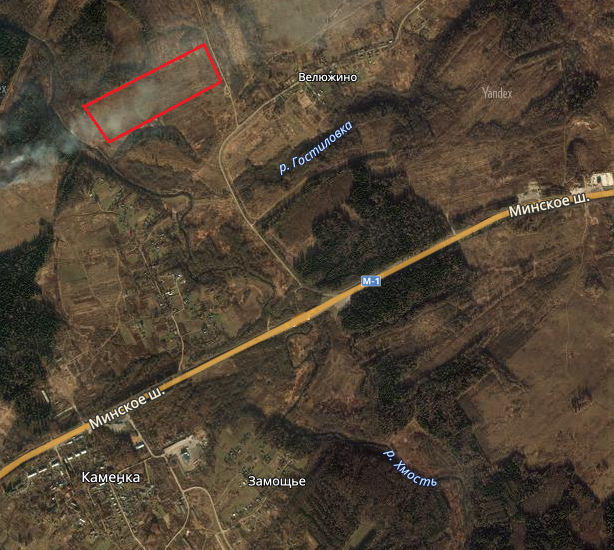 